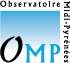 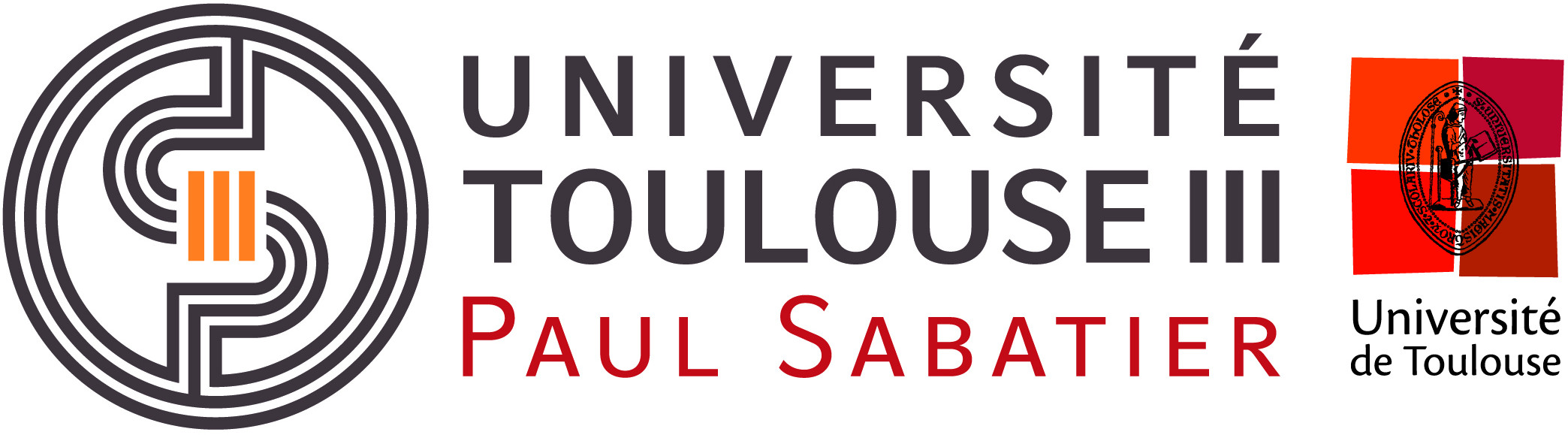 Lieu de travail :Observatoire Midi-Pyrénées - 14, avenue E. Belin - 31400 ToulouseCESBIO - 13 avenue du Colonel Roche - 31401 ToulouseIRAP – 9 avenue du Colonel Roche – 31028 Toulousehttp://www.obs-mip.fr/recherche/laboratoiresEnvironnement :L’Observatoire Midi-Pyrénées recrute un technicien en informatique pour le compte de deux de ses laboratoires de recherche : l’IRAP (Institut de Recherche en Astrophysique et Planétologie) et le CESBIO (Centre d’Etudes Spatiales de la Biosphère). Le contrat proposé est un CDD du 1er mars au 31 décembre 2018. L’agent sera placé sous la responsabilité du chef du système d'information de l’OMP (SIO).  L’IRAP conduit des travaux de recherches en astrophysique, planétologie et géophysique. Ce laboratoire se caractérise par une forte implication dans les réalisations instrumentales pour les agences spatiales et les télescopes.Le CESBIO participe aux développements de systèmes d’observation des écosystèmes continentaux (conception de systèmes de mesure sur le terrain ou par satellite, traitement d’images,...) Durée du contrat : du 1er mars au 31 décembre 2018Salaire mensuel : 1 600 euros brutMissions principales :Installation et configuration du parc informatique (Windows, Linux et MacOS)Exploitation de ce parcParticipation aux tâches d'exploitation système de serveursAssistance auprès des utilisateursInstallation et gestion d'équipements actifs du réseauActivités :Installation (inclus conseil pour achat) des matériels informatiquesMise en place d’outils et de procédures permettant le déploiement de mises à jour à distance des systèmes d'exploitation et des logicielsDéploiement des mises à jour de sécurité nécessaires au bon fonctionnement des matérielsSupervision des opérations d'exploitation des postes de travailDiagnostic de premier niveau (matériel et logiciel)Rédaction de comptes rendu d'intervention, de notices utilisateurs et de procéduresSupport aux utilisateursFormation des utilisateurs à l'environnement du poste de travail informatiqueSensibilisation des utilisateurs au respect de la charte informatique de l’établissement, des règles de bonnes pratiques et à la sécurité informatiqueCompétences et aptitudes :Connaissance approfondie de l’architecture matérielle d’un poste de travailExpérience UNIX, en particulier sur les principales distributions LinuxConnaissance en administration des systèmes Windows 7, 2008R2 et supérieursNotions de base en réseau Ethernet, TCP/IPLangages de scripts (Perl, Shell,…)Sécurité des systèmes d'informationPratique de l’anglais technique indispensableBon esprit relationnel et sens du serviceSens du travail en équipeContact : cedric.hillembrand@irap.omp.eu 